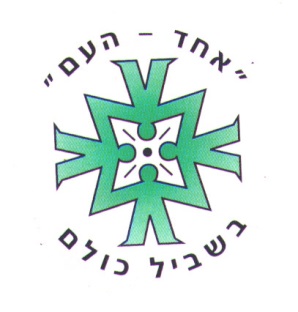 בית ספר תיכון עירוני  תיכון  ע"ש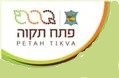 אחד-העםזכרון  יעקוב 52  פתח - תקווהטל:03-9221018   פקס:03-9222089E-mail: ehadhampt  @gmail.comסמל מוסד 440107אדר תש"פ, מרץ 2020משפחה יקרה,שלום רב, הנדון: הזמנה ליום רישום לכיתה י' תשפ"א תיכון  שש שנתי "אחד העם" אנו נרגשים ושמחים לקבל את פני ילדכם בתיכון אחד העם. ימי הרישום: שימו לב לכל קבוצה אפשרות להגיע בשני ימים שוניםנא להגיע ליום הרישום עם המסמכים הבאים:     1. תעודת ט' מקור + צילום מחצית ראשונה ותעודת ח'. חובה!צילום ספח ת.ז של אחד ההורים  שיכלול את פרטי התלמיד/ה חובה!תמונת פספורט . חובה!אבחון – במידה ויש        על מנת לאפשר רישום יעיל , נא למלא את הטפסים שנשלחו לכם במשוב        (הטפסים מופיעים גם באתר ביה"ס- ניתן להורידם ולמלאם )אישור לימודי חוץ – לתלמיד הגר מחוץ לפתח-תקוה. במידה וישטופס הצהרת בריאות- חובהכתב הצהרה- במידת הצורךויתור סודיות- חובהאישור צילום- חובהטופס בקשת הנחה- במידת הצורךשאלון ליועצת- חובהבהצלחה,יעל בצלאל – מנהלת ביה"סומורי התיכוןיום ושעההתלמידים המוזמנים לרישוםיום ו' 27.3 9:00-12:00ט'2 עמ"טט'1ט'3ט'4ט'7ט'8תלמידי קולנוע שאינם מחט"ב אחד העםיום א' 29.3 14:30-18:00 ט'2 עמ"טמיועדים למב"ר מחונניםדיפלומטיתט1ט'4ט'5ט'6ט'8יום ב' 30.3 14:30-18:00מיועדים למב"רדיפלומטית ט'3ט'5ט'6ט'7כדורסלנים